IB Biology HL: DNA Structure & Replication Review			NAME:Draw a single nucleotide, labeling the phosphate, deoxyribose sugar and nitrogen base, in the box to the right: Compare DNA and RNA. Draw and label a double stranded segment of DNA with four nucleotides (arranged in two base pairs):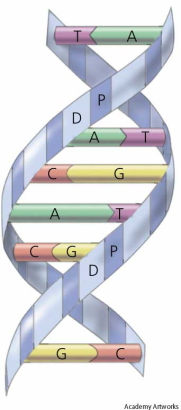 The diagram shows a DNA double helix. How does a double helix form? What bonds hold it in position?Draw and label a nucleosome:What are the functions of nucleosomes?Describe what is meant by ‘Highly-repetitive DNA sequences’ and list several functions of these sequences.What information did Rosalind Franklin’s X-ray image show about the structure of DNA? 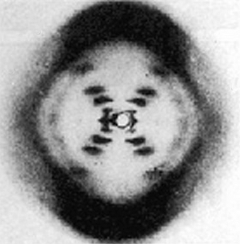 Outline how the Hershey-Chase experiment showed DNA, not protein, was the genetic material.What is the main purpose of replicating DNA? Explain the meaning of ‘DNA replication is semi-conservative’.How does complementary base pairing ensure the accuracy of the new strand of DNA? Describe how the Polymerase Chain Reaction (PCR) works, including the role of Taq DNA Polymerase:Complete the table with the functions of these five enzymes involved in DNA replication.What are Okazaki fragments? In which direction does DNA replication occur? Describe the use of Dideoxyribnonucleotides to sequence unknown DNA samples. DNARNASimilarities:Similarities:Differences:Differences:EnzymeFunctionHelicaseDNA PrimaseDNA Polymerase IIIDNA Polymerase IDNA Gyrase (Topoisomerase)DNA Ligase